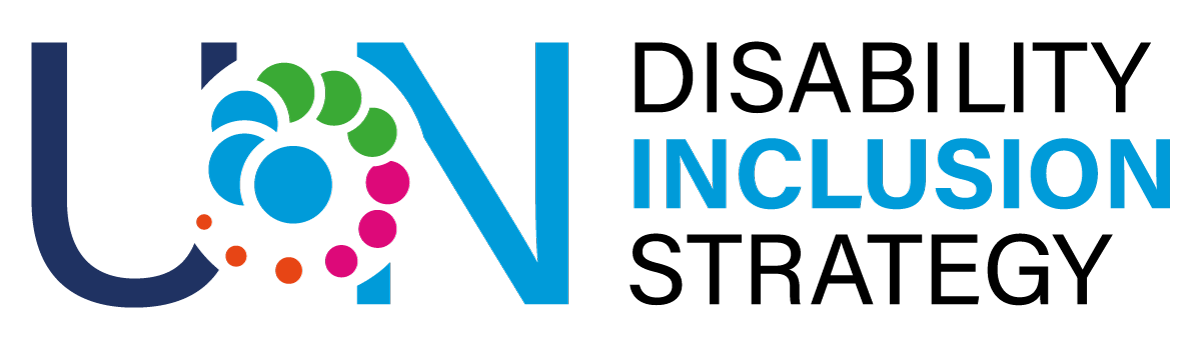 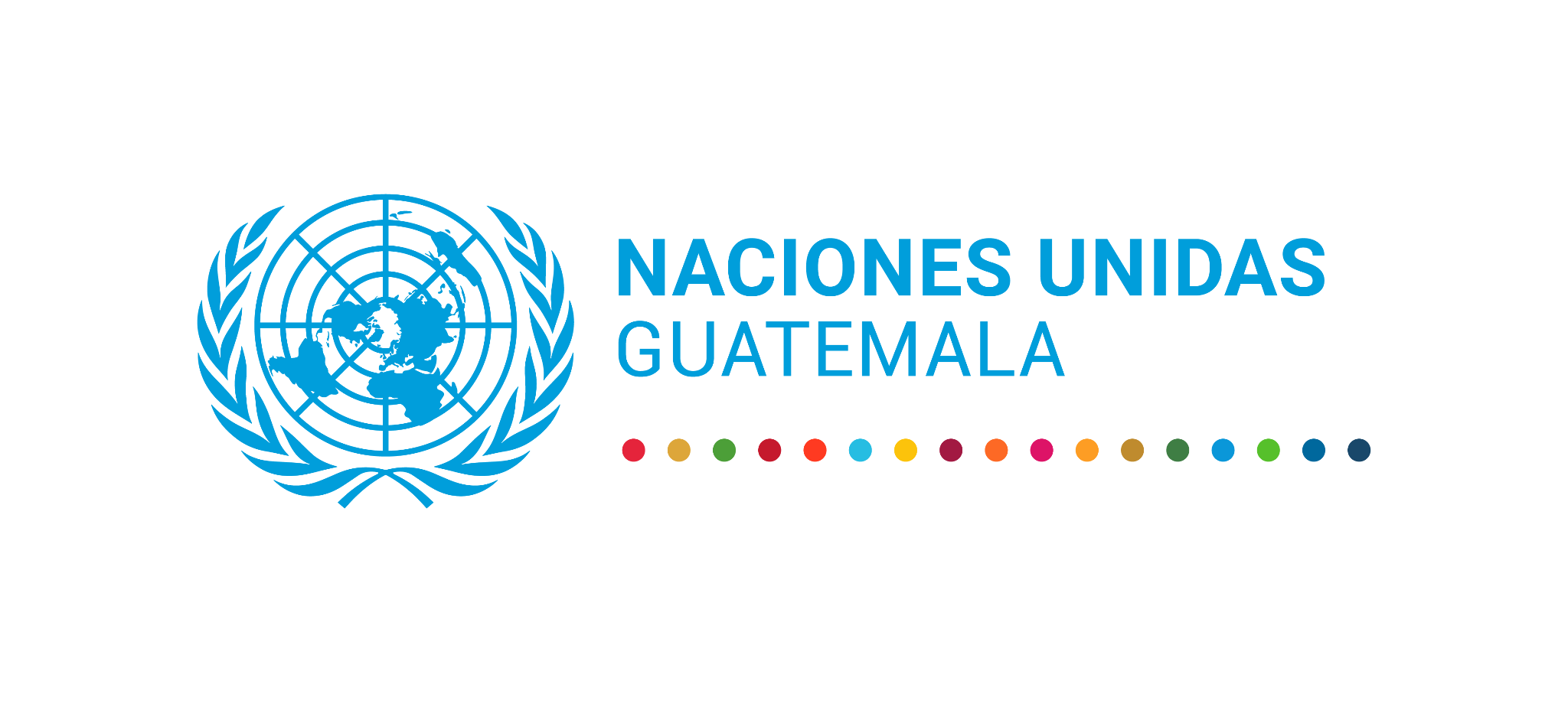 Inclusive procurement checklist of the United Nations in GuatemalaInclusive suppliers The purpose of the list is to identify if suppliers which we source from offer goods and services with an accessible and inclusive approach. Motivating companies to apply accessibility measures in their policies contributes to improving attention to the issue and promoting inclusive actions. Likewise, it is important to have a mapping of suppliers with accessibility policies in the country, with particular emphasis on those owned by women and people with disabilities. The following table contains several sample questions which can be included in the solicitation documents for the procurement of goods, works or services and which can help identify disability-inclusive suppliers. Depending on the nature of the requirement, some questions may be more relevant or less relevant. In response to the questions, suppliers will need to provide appropriate evidence to show that they are indeed disability inclusive.Suppliers are considered inclusive if they can show positive evidence for at least two of the questions in the following table.Table 5. Checklist for assessing inclusive bidders / suppliers Inclusive venues The purpose of the list is to identify if the venues we use are accessible to persons with disabilities. Many venues will claim to be accessible but may only be partially accessible. A site visit will help the meeting organizers to better understand the provided accessibility features. Any site visit should include talking with venue staff to answer questions regarding modifications that can be made. The following accessibility features should be considered during the site visit when selecting a venue and checked again just before the meeting to ensure that they are still in place.Table 6. Checklist for assessing inclusive venues Assessing the accessibility of venuesOur current target is to have at least 10 features indicated in the above table with “Yes”. Count the number and insert it below. Remember that this is only an indication – the actual accessibility will depend on the specific requirements of your participant and even one missing feature may prevent a person with a disability from participating fully in the meeting or event. Therefore, it is critical that you engage with your participants to understand their specific needs. If certain features are not met, a written communication by the venue can be accepted in which they commit to implement them within a period of 6 months to 1 year with a scheduled verification date to be carried out by the UN Advisory Council.DATE______________________________ADMINISTRATIVE MANAGER____________________________________________________________PROGRAMMATIC MANAGER_____________________________________________________________OPERATIONS MANAGER______________________________________________________________Suppliers / BiddersSuppliers / BiddersSuppliers / Bidders1Does the supplier have a general inclusion policy for persons with disabilities? If yes, please provide details.Open answer2Does the supplier employ persons with disabilities? If yes, please provide details.Open answer3Does the supplier have a policy that foresees the provision of reasonable adjustments to persons with disabilities (e.g. applicants, employees, suppliers, visitors) who so require? If yes, please provide details such as, for instance, a registry of requests for adjustments made and their status.Open answer4Does the supplier require its own suppliers to be disability-inclusive? If yes, please provide details such as a respective policy or written agreements.Open answer5Does the supplier engage or consult persons with disabilities in the development of its products or services? If yes, how?Open answer6Is the company owned by: (i) women, (ii) people with disabilities, (iii) youth, (iv) intersectional? If yes, please provide details.Open answerQuestionQuestionYesNo / NAOutside of the venueOutside of the venue1Is the facility centrally located and close to public transportation?2Is the site clearly identified with directions on how to get there?3Do the streets, avenues and/or alleys leading to the site allow for the passage of wheelchairs, baby carriages, canes or other technical mobility aids?	4Is the parking area ample and does it have ramps? Are there accessible parking spaces near the entrance?5Does the facility allow guide dogs to enter (and stay, if accommodation is included)?6Are the access doors to the facility at least 81.3 cm wide? 7Are the spaces dedicated to people with disabilities clearly marked with the international symbol of accessibility?8Are access corridors marked with "No Trespassing" signs?9Is there sufficient lighting for people with low vision?10Is there a physical, step-free access to the entrance?SecuritySecurity11Are emergency exits clearly identified and accessible?12Do fire and emergency alarms have audible and visual signaling?13Is there an evacuation plan for people with disabilities?14Is there a designated relief area for service animals?15Is staff trained on how to assist people with various types of disabilities in case of an emergency?Inside the venue Inside the venue 16Is there a physical, step-free access to the emergency exits, stage/speakers’ platform, toilets, corridors, dining areas, and other public areas?17If the event is on an upper floor, is there an elevator?	18Are the signs of the meeting rooms in large print, Braille or with easily interpreted symbols?19Are there lines on the floor or wall for people with low vision or visual impairments?20Are access doors at least 1 meter wide?21Are all accessible routes clear of objects that could hinder passage?22Is the passage to circulate inside the room at least 1 meter wide?23If there is a stage or raised area, does it have a ramp and handrail?24Can the chairs inside the venue be moved to make room for a wheelchair?25Is there an installed audio support system (microphones)?26Are there at least two or more roving microphones available for participants with disabilities and sign language interpreters for spoken interpretation.27Are assistive listening devices available for individuals with hearing impairments?28Are there large screens with good color contrast for projection?29For events, are there provisions for remote participation options (e.g., streaming with captions and sign language interpretation) to increase accessibility?30Are there dedicated areas for sign language interpreters available who would assist attendees who are deaf or hard of hearing?31Are there quiet rooms or sensory-friendly areas available for individuals with autism or sensory processing disorders?32Are efforts made to minimize sensory overload in event spaces, such as controlling noise levels and providing areas for rest and recovery?33Are first aid stations accessible?34Are venue staff trained to assist people with various types of disabilities in case of an emergency? Is there ongoing training for venue staff on disability awareness and how to assist guests with disabilities?Restrooms / Bathrooms Restrooms / Bathrooms 35Is the route to the restrooms accessible?36Is there signage in non-accessible restrooms indicating where accessible restrooms are located?37Is the restroom door at least 81.3 cm wide and outward opening?38Does the restroom door open with a lever or other easily accessible mechanism (taking into account height and ease of activation)?39Are there accessible toilets that meet the following specifications?1.5 x 1.5 meters of clear spaceheight from the floor of between 0.43 and 0.48 cmgrab bars on the side and back of the toilet between 83.8 and 91.4 cm from the floor40Are there accessible sinks that meet the following specifications?knee clearance 73.6 cm deepheight to allow for use by persons of small staturegrab bars41In the case of the bathroom inside the room, does it have a free space of 1.5 x 1.5 meters to allow a wheelchair user to maneuver, at least?42In the case of the bathroom inside the room, are there support bars in the shower?Rooms for accommodation (if appliable) Rooms for accommodation (if appliable) 43Are the rooms on the first floor or, if not, are there elevators to access rooms on higher floors?44Are there handrails, guidelines or easily interpreted symbols to indicate how to access to rooms?45Is the access door to the rooms at least 1 m wide?46Does the room have only the necessary furnishings (bedside tables, closet, bed, bench, etc.) so as not to hinder mobility within the room? 47Is there space around the beds for wheelchairs, walkers, crutches or similar?48Are there grab bars or other tools to reach the bed?49Are the closets 1.20 meter high or are they adjustable?50Are communication services easily located and preferably with tactile signage?51If there is a desk, does it have enough space to allow wheelchair users to use it?52If there is a desk, does it have a chair or armchair with armrests?Rating. How many accessibility features does the venue meet? (Total number of positive responses)____  (open answer)Commitment to improvement. Will the conditions not complied with be implemented within a maximum period of 1 year and has the venue provided a written confirmation on that?____  (open answer)ReviewStatusNotesConsultation with participantsVerification with supplierOn-site verification by OMT-PMT-Advisory CouncilInclusion of requirements in service contracting